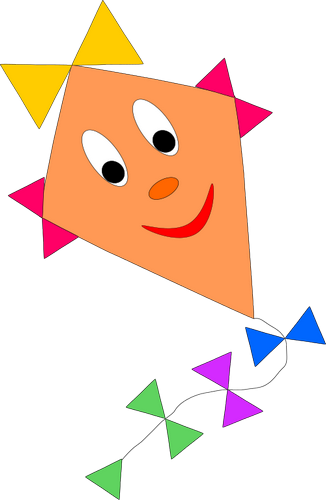 PŘEDŠKOLÁČEKŘÍJEN 2022PLAVECKÝ VÝCVIK v Lanškrouně  se uskuteční 4.,11.,18. října.	      Odjíždíme v 9.15 hod., plavecký výcvik 10.00 - 10.45 hod., návrat do 11.30 hod., potom obědS sebou: do batohu plavky, ručník, mýdlo, sáček na plavky, pití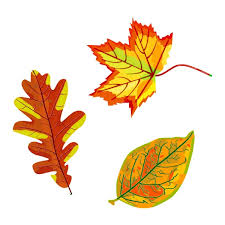 	Kdo má dlouhé vlasy, může mít koupací čepici. Nebrat: náušnice, řetízky, cenné předmětVe čtvrtek 6.10.  PUTOVÁNÍ  ZA  SKŘÍTKEM  PODZIMNÍČKEM                                                 - plnění úkolů, hledání skřítka.V pondělí 10.10. se v MŠ od 9.00 uskuteční program: ,,JEŽEK A JABLÍČKA“-                                        Stolístek Linhartice.      Vybíráme: 60,- KčV pondělí 17.10. od 9.00 hod. program o zdravé výživě: ,, ZDRAVÁ 5“.  Ve čtvrtek 20.10. se od 8.30 hod. uskuteční  KURZ 1. POMOCI . Vybíráme: 50,- Kč	Děti přiveďte do 8.00 hod.	V pondělí  24.10. můžete donést strašáka z vydlabané dýně a přispět k halloweenské výzdobě.Ve čtvrtek 27.10. nás čeká HALLOWEENSKÁ PÁRTY v MŠ. Děti mohou přijít v masce.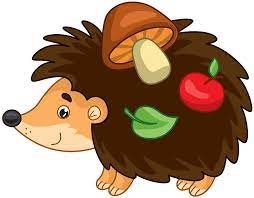 V pátek 28.10. STÁTNÍ SVÁTEK - MŠ uzavřena.Pro přihlášené děti začíná: Hra na flétnu.Třída ,, Medvídci“ - Pro děti a rodiče,… bude v šatně připraven RANNÍ  ÚKOL.Jedná se o jednoduchou aktivitku, která je dobrovolná a časově nenáročná. / Bližší informace u p.učitelky. /Do MŠ můžete přinést usušenou pomerančovou a citronovou kůru.Prosíme o 2 balení papírových - vytahovacích kapesníků / kdo ještě nepřinesl /.V sobotu 19.11.od 15.00 hod. JARMARK V SOKOLOVNĚ. Prosíme maminky, babičky, …můžete přinést do 18.11.do MŠ svoje výrobky - perníčky, vánoční dekorace, ozdoby,…                           Výtěžek bude pro děti MŠ.